    347043@gulfjobseekers.com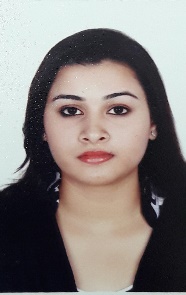 SUMMARY OF QUALIFICATIONS:	MBA with a Major in Human Resource Management, specialization in recruitment and selection, organizational development and strategic performance management having a 4-year trained and specialized experience with United Insurance Company, UAE and International Brand Limited, Pakistan.PROFESSIONAL EXPERIENCE:United Insurance Company, HR & Admin Assistant, Dubai, UAE	May 2015 – Feb 2017International Brands (Pvt.) Ltd., HR & Admin Assistant, Karachi, Pakistan	Mar 2013 – Apr 2014RESPONSIBILITIES:Preparing and posting job advertisements, screening applications, arranging interviews for all level of job and feedback panel meeting, participating in selection process, and administering pre-employment tests as required.Dealing with HR related activities and preparing letter for employee’s contract, salary certificate, increment letter, promotion and transfer letter.Developing a report on employee’s annual leaves and dealing with their medical insurance for employees and their dependents. Providing general administrative support such as preparing correspondence, forms and reports, arranging meetings, composing regular correspondence, processing confidential reports and documents, filing electronic in HRMS and hard copy.Following the labor law according to the situation and HR practice. Preparing source documentation needed for new hires or effective changes in pay, status, or benefits and medical cards for employees.Developing and implementing a performance evaluating   in human resources management system for 150 employees.Establishing, maintaining and controlling personnel, employees, recruitment relations records and files. Maintaining the annual leave plans of employees.Interpreting, assisting and advising employees and managers regarding cooperative agreement applications, leave management and benefit administration, and HR procedures and policies within the specified guidelines.Conducting research, gathering data and statistical reports, and maintaining statistical information.Preparing of End of Services Benefit (EOSB), conducting the exit interview of the employees, processing for visa cancelation and dealing with all over repatriation process of employees. Administering and monitoring new hire orientation programs.Maintaining employee file records up-to-date by handling changes in employee status in timely manner. Maintaining and monitoring records of exempt employee benefits and salary.Assisting in the payroll to process with the supporting documents and developing monthly report for finance department.Providing assistance in monitoring employee performance appraisal process.Managing and purchasing office supplies, equipment for all department and branches. Organizing the event and training session for employee’s benefits.  Handling the facilities management for the company owned properties.KEYS SKILLS:Communication:	Excellent oral & written skills developed through education and work experience. Presentational skills developed through instructing new hires.Organizational:	Being an in-charge of various facility management contracts demands the ability to organize for the successful completion of assignments.Teamwork:	Have developed excellent teamwork skills through work experience as well as through leisure activities, developing constructive relationships.Tolerance:	Working under tight deadlines require coping with intensive pressure.Analytical:	Researching, reviewing and assessing information for its relevance and accuracy has played a key role in my career as a human resource assistant. Experience in   these aspects in complemented by rigorous attention to detail while analyzing any   problem to provide sufficient solutions.EDUCATION AND ADDITIONAL INFORMATION:Master in Business Administration, major in Human Resources, IQRA University, Pakistan 2014Languages English – fluent, Urdu – mother tongue, Arabic – basic Applications HRMS, MS Office suiteCan join immediately.